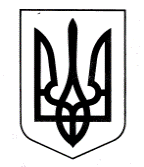 ЗАЗИМСЬКА СІЛЬСЬКА РАДА БРОВАРСЬКОГО РАЙОНУ  КИЇВСЬКОЇ ОБЛАСТІ РІШЕННЯПро збільшення балансової вартості пам'ятника загиблим воїнам в с. ПогребиКеруючись ст. 316 Господарського Кодексу України, ст. 26 та ст. 60 Закону України "Про місцеве самоврядування в Україні", у зв'язку з проведенням реконструкція пам'ятника загиблим воїнам в с. Погреби, з метою належного обліку майна та ефективного використання об’єктів комунальної власності, враховуючи рекомендації постійної комісії з питань соціально-економічного розвитку, бюджету та фінансів, комунальної власності, реалізації державної регуляторної політики, інвестицій та зовнішньоекономічних зв’язків, Зазимська сільська радаВИРІШИЛА:Збільшити балансову вартість пам'ятника загиблим воїнам в с. Погреби на 47260,00 грн.Доручити головному бухгалтеру Зазимської сільської ради здійснити усі необхідні дії щодо відображення зміни балансової вартості пам'ятника загиблим воїнам у бухгалтерському обліку.Контроль за виконанням вказаного рішення покласти на постійну комісію з питань соціально – економічного розвитку, бюджету та фінансів, комунальної власності, реалізації державної регуляторної політики, інвестицій та зовнішньоекономічних зв’язків.Сільський голова	Віталій КРУПЕНКОс. Зазим’я02 грудня 2021 року№ _____-23-позачергової-VIIІ